代表チーム顧問　様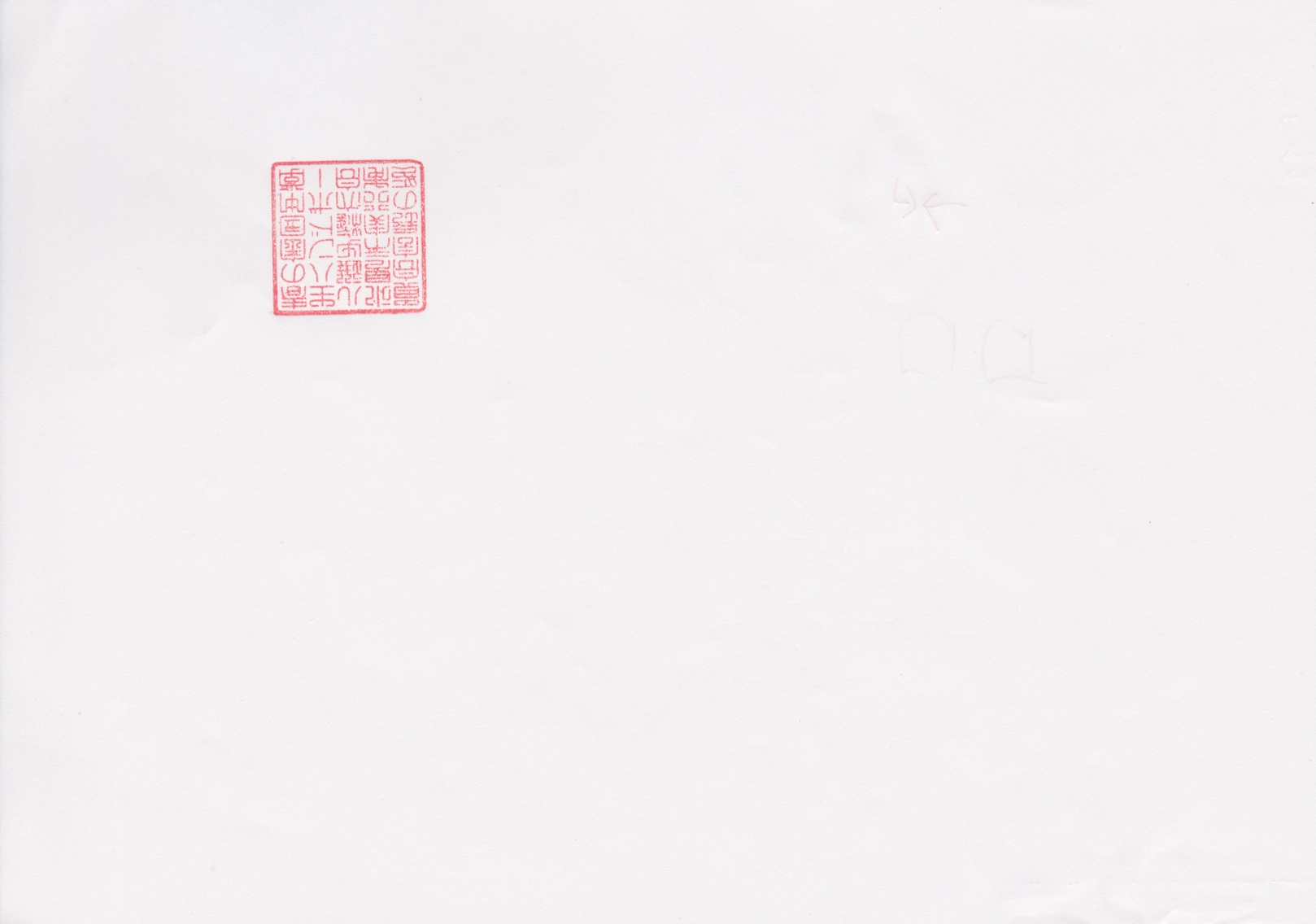 春の全国中学生ハンドボール選手権大会　氷見市実行委員会　会長　林　正 之 　令和３年度　第１７回春の全国中学生ハンドボール選手権大会の参加申込書等の送付について(依頼)この度は、大会出場おめでとうございます。激戦を戦い抜かれ、栄冠を勝ち取られたご努力に心より敬意を表します。氷見市実行委員会では、新型コロナウイルス感染症拡大防止対策を徹底して大会運営ができるように努力したいと考えております。さて、標記大会の開催にあたり、別添のとおり関係書類を送付いたします。つきましては、実行委員会への提出書類等一覧表をご参照のうえ、期日までにご提出くださいますようお願い申し上げます。 参加申込締切日･･･令和４年２月６日(日)です。 締切以降に予選最終日を迎える都道府県につきましては、事務局まで連絡をお願いいたします。今後の事務の簡素化と通信費等経費削減のため、軽易な諸連絡につきましてもメールで行いたいと思いますので、書類が届き次第、貴殿に確実に届くパソコンメールアドレスで実行委員会までメールをお願いいたします。【メールの件名には、県名学校名を入力】（Ｅ-mail:haruhand@p1.cnh.ne.jp）メールで提出して頂きたい書類の様式をメールにて送信いたしますので、データでの提出をお願いいたします。（参加申込書(副)［様式１］、来会意向調査アンケート[様式６]）各様式はホームページからもダウンロードできます。なお、パソコンメールアドレスは、本大会に関する貴殿との情報交換以外には使用しないことをお約束いたします。記添付書類(1) 大会関係書類　　(2)　参加チーム選手については、保護者より必ず同意を得てください。同意書を同封いたしましたが、各チームの特性に応じて加除修正のうえ使用し保管してください(人数分をコピーしてください。)(3) その他競技日程表、競技会場地図、大会安全対策及び新型コロナウイルス感染症防止対策大会記念商品申込書、大会ポスター担当：〒935-0025氷見市鞍川43番地1　氷見市ふれあいスポーツセンター内春の全国中学生ハンドボール選手権大会氷見市実行委員会　事務局TEL：0766-74-8502　　FAX：0766-74-8501Ｅ-mail：haruhand@p1.cnh.ne.jp書　　　類左　　欄　　の　　名　　称左　欄　の　説　明　書　類　等大会要項令和３年度　第１７回春の全国中学生ハンドボール選手権大会要項【よく読んでください】令和３年度　第１７回春の全国中学生ハンドボール選手権大会要項【よく読んでください】一覧表実行委員会への提出書類等一覧表両面［様式  １］参加申込書　（※プログラム掲載用資料）[様式１］見本 ※正(書面)、副(メール)［様式  ２］役員・選手変更届役員・選手変更について［様式  ３］交流試合意向調査表、最終申込書交流試合要項、資料1.2.3等【実施なし】［様式  ４］ユニフォーム追加・変更届[様式４］記入例［様式  ５］プログラム購入申込書プログラムの購入について［様式  ６］来会意向調査アンケート(※メール、書面いずれか1枚)［様式  ７］宿泊・弁当申込書（選手役員用）宿泊・弁当申込要項（選手役員用）1/31〆[様式  ８] 宿泊・弁当変更用申込書（選手役員用）※宿泊・弁当申込に際しての留意点、送迎ﾊﾞｽについて［様式  ９］宿泊・弁当申込書（応援団用）宿泊・弁当申込要項（応援団用）1/31〆［様式１０］宿泊・弁当変更用申込書（応援団用） 個人情報個人情報取扱い説明・同意書色紙色紙、出場チーム紹介シート色紙依頼文、色紙作成例（★紹介シートメール提出）チェックリスト提出書類のチェックリスト